Next Meeting:December 16, 20143:00 to 5:00 pm1. Please join my meeting.
https://global.gotomeeting.com/meeting/join/1399124052. Use your microphone and speakers (VoIP) - a headset is recommended. Or, call in using your telephone.United States: +1 (213) 493-0606Access Code: 139-912-405
Audio PIN: Shown after joining the meetingMeeting ID:139-912-405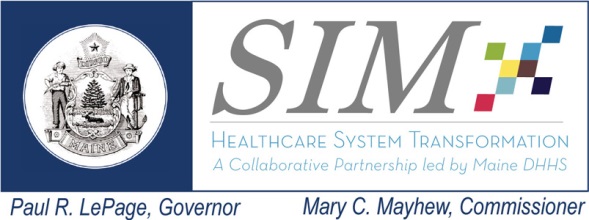 This work is made possible with funding from the Maine State Innovation Model Initiative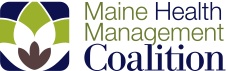                          Subcommittee Meeting: Payment Reform                                  Date: October 21, 2014                                     Time: 3:00 to 5:00 pm Location: MaineGeneral Medical Center, CR #2                        Remote Access Information Follows Agenda                         Subcommittee Meeting: Payment Reform                                  Date: October 21, 2014                                     Time: 3:00 to 5:00 pm Location: MaineGeneral Medical Center, CR #2                        Remote Access Information Follows Agenda                         Subcommittee Meeting: Payment Reform                                  Date: October 21, 2014                                     Time: 3:00 to 5:00 pm Location: MaineGeneral Medical Center, CR #2                        Remote Access Information Follows AgendaMeeting Goals:    To provide status reports on SIM activities related to Cost of Care Work Group, PTE Behavioral Health, Community Health Worker; to discuss Risk 21 (care coordination); and, to Consider strategies to accelerate payment reform.  ----- Agenda -----Meeting Goals:    To provide status reports on SIM activities related to Cost of Care Work Group, PTE Behavioral Health, Community Health Worker; to discuss Risk 21 (care coordination); and, to Consider strategies to accelerate payment reform.  ----- Agenda -----Meeting Goals:    To provide status reports on SIM activities related to Cost of Care Work Group, PTE Behavioral Health, Community Health Worker; to discuss Risk 21 (care coordination); and, to Consider strategies to accelerate payment reform.  ----- Agenda -----Meeting Goals:    To provide status reports on SIM activities related to Cost of Care Work Group, PTE Behavioral Health, Community Health Worker; to discuss Risk 21 (care coordination); and, to Consider strategies to accelerate payment reform.  ----- Agenda -----       Topics                                                                                        Lead                                                   Time       Topics                                                                                        Lead                                                   Time       Topics                                                                                        Lead                                                   Time       Topics                                                                                        Lead                                                   TimeWelcome and IntroductionsWelcome and IntroductionsFrank Johnson3:00 to 3:10Progress on Pathways to Excellence (PTE) measures Progress on Pathways to Excellence (PTE) measures Patti Ross3:10 to 3:40Risk Statement 21 – Initiated by Delivery System Reform SubcommitteeRisk Statement 21 – Initiated by Delivery System Reform SubcommitteeFrank Johnson3:40 to 4:00Community Health Worker InitiativeCommunity Health Worker InitiativeDeb Wigand4:00 to 4:30 Cost of Care Work Group and CEO SummitCost of Care Work Group and CEO SummitLisa Nolan4:30 to 4:50Public CommentPublic CommentAll4:50 to 5:00Dependencies Tracking (work from other subcommittees)Dependencies Tracking (work from other subcommittees)Dependencies Tracking (work from other subcommittees)Dependencies Tracking (work from other subcommittees)Dependencies Tracking (work from other subcommittees)Dependencies Tracking (work from other subcommittees)Data InfrastructureData InfrastructureData InfrastructureData InfrastructureRisk TrackingRisk TrackingRisk TrackingRisk TrackingRisk TrackingRisk TrackingRiskMitigation – Pro/ConMitigation – Pro/ConOwnerEscalate to SC?Escalate to SC?